Supplemental Figure 1: Distribution of patient outcomes following index hospitalization for pneumonia for health system. The FFS cohort outcomes are presented for the entire cohort (1998-2009) and the more recent cohort (2005-2009).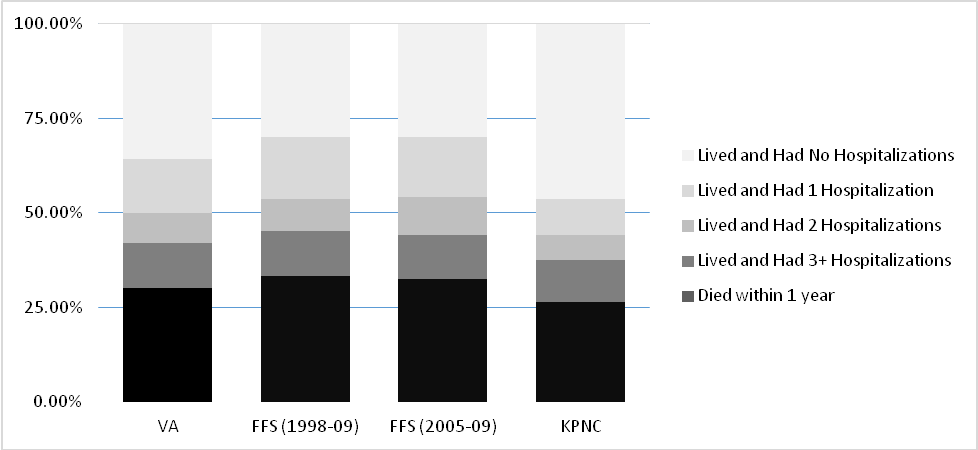 Supplemental ContentSupplemental Table 1: Demographic Information and Hospitalization characteristics with the FFS cohort from 2005-2009 specifically included.Demographic or Hospitalization CharacteristicsVA(N = 23,536)FFS(all years)(N = 2,731)FFS(more recent years)(N = 935)KPNC(N = 39,147)Years of data included2013-20141998-20092005-20092010-2014Number of hospitals11390890821Age, mean (SD)70.7 (12.5)78.3 (10)78.3 (9.9)71.8 (16.2)Male, n (%)22,773 (97)1,153 (47.9)446 (47.7%)19,367 (49.5)Race/ethnicity, n (%)       White18,145 (77)1,968 (81.8)760 (81.3)28,115 (71.8)       Black/African American3,648 (16)347 (14.4)141 (15.1)3,467 (8.9)       Other/Missing1,743 (8)92 (3.8)34 (3.6)7,565 (19.3)Charlson score, median (IQR)2 (1-3)3 (2-5)3 (2-5)2 (1-3)Hospital length of stay (d), median (IQR)4 (3-8)5 (3-8)5 (3-8)3.7 (2.1-6.5)Admitted to intensive care unit, n (%)1,034 (4.0)372 (15.5)177 (18.9)10,834 (27.7)